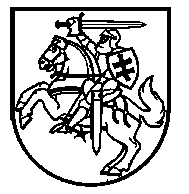 VALSTYBINĖS ATOMINĖS ENERGETIKOS SAUGOS INSPEKCIJOS VIRŠININKAS ĮSAKYMAS DĖL VALSTYBINĖS ATOMINĖS ENERGETIKOS SAUGOS INSPEKCIJOS VIRŠININKO 2020 M. KOVO 4 D. ĮSAKYMO NR. 22.3-54 „DĖL BRANDUOLINĖS SAUGOS NORMATYVINIŲ TECHNINIŲ DOKUMENTŲ TOBULINIMO PROGRAMOS 2020–2024 METAMS PATVIRTINIMO“ PAKEITIMO2023 m. kovo 8 d. Nr. 22.3-26P a k e i č i u Branduolinės saugos normatyvinių techninių dokumentų tobulinimo programą 2020–2024 metams, patvirtintą Valstybinės atominės energetikos saugos inspekcijos viršininko 2020 m. kovo 4 d. įsakymu Nr. 22.3-54 „Dėl Branduolinės saugos normatyvinių techninių dokumentų tobulinimo programos 2020–2024 metams patvirtinimo“, ir išdėstau ją nauja redakcija (pridedama).P a v e d u:Administravimo departamento Informacinių technologijų skyriaus vyriausiajai specialistei Sigitai Vinskienei pasirašytinai su šiuo įsakymu supažindinti visus Valstybinės atominės energetikos saugos inspekcijos valstybės pareigūnus, valstybės tarnautojus ir darbuotojus, dirbančius pagal darbo sutartis, išskyrus Administravimo departamento Turto valdymo ir viešųjų pirkimų, Administravimo departamento Informacinių technologijų skyrių valstybės tarnautojus ir darbuotojus, dirbančius pagal darbo sutartis ir Priežiūros skyriaus vyriausiąją specialistę Audronę Dūdėnienę;Administravimo departamento Informacinių technologijų skyriaus vyriausiajai specialistei Danguolei Remeikienei paskelbti šio įsakymo 1 punkte nurodytą dokumentą Valstybinės atominės energetikos saugos inspekcijos interneto svetainėje. Viršininkas 									        Michail DemčenkoParengėRimantas DaubarasPATVIRTINTA Valstybinės atominės energetikossaugos inspekcijos viršininko 2020 m. kovo 4 d.įsakymu Nr. 22.3-54(Valstybinės atominės energetikos saugos inspekcijos viršininko 2023 m. kovo 8 d. įsakymo Nr.22.3-26 22.3- redakcija)BRANDUOLINĖS SAUGOS NORMATYVINIŲ TECHNINIŲ DOKUMENTŲ TOBULINIMO PROGRAMA 2020–2024 METAMSI SKYRIUS BENDROSIOS NUOSTATOSBranduolinės saugos normatyvinių techninių dokumentų tobulinimo programos 2020–2024 metams (toliau – Programa) tikslas – užtikrinti efektyvų branduolinės energetikos saugos reglamentavimą. II SKYRIUSBRANDUOLINĖS SAUGOS NORMATYVINIŲ TECHNINIŲ DOKUMENTŲ RENGIMO IR TOBULINIMO PRIORITETAI Branduolinės saugos normatyvinių techninių dokumentų rengimo ir tobulinimo proceso prioritetinės sritys:atitikties tarptautinėms sutartims bei Europos Sąjungos teisei tobulinimas; atitikties Tarptautinės atominės energijos agentūros saugos standartams ir saugumo rekomendacijoms užtikrinimas;Vakarų Europos šalių branduolinės saugos reguliavimo institucijų asociacijos (toliau – WENRA) darbo grupių parengtų saugos lygių įgyvendinimas (radioaktyviųjų atliekų tvarkymo sauga);panaudoto branduolinio kuro ir branduolinių medžiagų saugos užtikrinimas;Ignalinos atominės elektrinės eksploatavimo nutraukimo darbų vykdymo saugos užtikrinimas;radioaktyviųjų atliekų tvarkymo (rūšiavimas, apdorojimas, pakuočių charakterizavimas, saugojimas, dėjimas į radioaktyviųjų atliekų atliekynus) saugos užtikrinimas; branduolinės energetikos objektų ir asmenų, vykdančių veiklą su jonizuojančios spinduliuotės šaltiniais branduolinės energetikos srityje, radiacinės saugos užtikrinimas;avarinės parengties visais branduolinės energetikos objektų gyvavimo etapais užtikrinimas;branduolinės energetikos objektų keliamo pavojaus Lietuvos Respublikai branduolinių ir radiologinių avarijų atveju įvertinimą;branduolinės energetikos objektų, branduolinės energetikos objektų aikštelių, branduolinių, branduolinio kuro ciklo medžiagų ir jonizuojančiosios spinduliuotės šaltinių, naudojamų verčiantis branduolinės energetikos srities veikla su jonizuojančiosios spinduliuotės šaltiniais, fizinės saugos užtikrinimas;Lietuvos Respublikos prisiimtų tarptautinių įsipareigojimų dėl branduolinio ginklo neplatinimo užtikrinimas;administracinės naštos ir prisitaikymo prie reguliavimo išlaidų ūkio subjektams nedidinimas arba, kai tai negali turėti neigiamų pasekmių branduolinės energetikos saugos lygiui, mažinimas.  SKYRIUSBRANDUOLINĖS SAUGOS NORMATYVINIŲ TECHNINIŲ DOKUMENTŲ RENGIMO POREIKIAI 2020–2024 METAMS Valstybinė atominės energetikos saugos inspekcija (toliau – VATESI), atsižvelgdama į Programos II skyriuje nurodytus prioritetus ir išanalizavusi galiojančius teisės aktus bei rengiamų teisės aktų, reglamentuojančių branduolinę saugą, projektus, išskiria šiuos branduolinės saugos normatyvinių techninių dokumentų rengimo poreikius 2020–2024 metams:atnaujinti arba, prireikus, pripažinti netekusiais galios teisės aktus, kurie taikomi galutinai sustabdytai Ignalinos atominei elektrinei, taip mažinant administracinę naštą ir atsisakant nebeaktualaus teisinio reglamentavimo;tobulinti teisinį reglamentavimą atsižvelgiant į nacionalinės branduolinės saugos reglamentavimo ir priežiūros sistemos, branduolinės energetikos objektų saugos ir nacionalinės radioaktyviųjų atliekų tvarkymo sistemos įvertinimų rezultatus, kitų tarptautinių ekspertinių vertinimų rezultatus;sureglamentuoti įstatymuose nurodytas VATESI priskirtas teisinių santykių sritis, kurios dar nėra sureglamentuotos, įgyvendinti įstatymų pakeitimus;tobulinti teisinį reglamentavimą atsižvelgiant į nustatytas spragas, neatitiktis kitiems teisės aktams, Tarptautinės atominės energijos agentūros saugos standartams ir saugumo rekomendacijoms, WENRA dokumentams, nustatytas taikymo problemas;tobulinti reglamentavimą atsižvelgiant į motyvuotose išvadose dėl VATESI veiklos sričių, kuriose egzistuoja didelė korupcijos pasireiškimo tikimybė, nustatymo nurodytus trūkumus;įgyvendinti VATESI vidaus audito, VATESI veiklą tikrinančių institucijų išvadas, rekomendacijas, siūlymus.Atsižvelgiant į šioje Programoje išvardytus prioritetus ir poreikius, preliminariai nustatyti peržiūrėtini ir (ar) parengtini teisės aktai (Branduolinės saugos normatyvinių techninių dokumentų rengimo ir peržiūros 2020–2024 m. lentelė (priedas).____________________Branduolinės saugos normatyvinių techninių dokumentų tobulinimo programos 2020–2024 metamspriedasBRANDUOLINĖS SAUGOS NORMATYVINIŲ TECHNINIŲ DOKUMENTŲ RENGIMO IR PERŽIŪROS  M. LENTELĖ_________________________ Eil. Nr.Dokumento pavadinimas PoreikisDokumento peržiūros/pa-rengimo data (metai, kuriais dokumentas įtrauktas į Metinį planą)  Tolesnės peržiūros dataPastabosLIETUVOS RESPUBLIKOS ĮSTATYMAILIETUVOS RESPUBLIKOS ĮSTATYMAILIETUVOS RESPUBLIKOS ĮSTATYMAILIETUVOS RESPUBLIKOS ĮSTATYMAILIETUVOS RESPUBLIKOS ĮSTATYMAILIETUVOS RESPUBLIKOS ĮSTATYMAILietuvos Respublikos branduolinės energijos įstatymas3.5-Prireikus- Lietuvos Respublikos branduolinės saugos įstatymas3.5–Prireikus-Lietuvos Respublikos statybos įstatymas––Prireikus-Lietuvos Respublikos baudžiamasis kodeksas––PrireikusLietuvos Respublikos radioaktyviųjų atliekų tvarkymo įstatymas3.52021,2022Prireikus2022 m. gruodžio 21 d. LRV nutarimu Nr. 1283 pritarė VATESI parengtam Lietuvos Respublikos radioaktyviųjų atliekų tvarkymo įstatymo Nr. VIII-1190 11 ir 17 straipsnių pakeitimo įstatymo projektui ir nusprendė pateikti jį Lietuvos Respublikos Seimui.Lietuvos Respublikos radiacinės saugos įstatymas––PrireikusLietuvos Respublikos energetikos įstatymas––PrireikusLietuvos Respublikos Klaipėdos valstybinio jūrų uosto įstatymas––PrireikusLietuvos Respublikos rinkliavų įstatymas––PrireikusLietuvos Respublikos strateginių prekių kontrolės įstatymas––PrireikusLietuvos Respublikos Ignalinos atominės elektrinės eksploatavimo nutraukimo įstatymas––PrireikusLietuvos Respublikos branduolinės (atominės) elektrinės įstatymas––PrireikusLietuvos Respublikos pavojingų krovinių vežimo automobilių, geležinkelių ir vidaus vandenų keliais įstatymas––PrireikusLietuvos Respublikos priešgaisrinės saugos įstatymas––PrireikusLietuvos Respublikos planuojamos ūkinės veiklos poveikio aplinkai vertinimo įstatymas––PrireikusLietuvos Respublikos potencialiai pavojingų įrenginių priežiūros įstatymas––PrireikusLietuvos Respublikos aplinkos apsaugos įstatymas––PrireikusLietuvos Respublikos civilinės saugos įstatymas––PrireikusLietuvos Respublikos specialiųjų žemės naudojimo sąlygų įstatymas––PrireikusLIETUVOS RESPUBLIKOS VYRIAUSYBĖS NUTARIMAILIETUVOS RESPUBLIKOS VYRIAUSYBĖS NUTARIMAILIETUVOS RESPUBLIKOS VYRIAUSYBĖS NUTARIMAILIETUVOS RESPUBLIKOS VYRIAUSYBĖS NUTARIMAILIETUVOS RESPUBLIKOS VYRIAUSYBĖS NUTARIMAILIETUVOS RESPUBLIKOS VYRIAUSYBĖS NUTARIMAILietuvos Respublikos Vyriausybės 2012 m. lapkričio 21 d. nutarimas Nr. 1406 „Dėl Valstybinės atominės energetikos saugos inspekcijos nuostatų patvirtinimo“3.4-Prireikus-Lietuvos Respublikos Vyriausybės 2012 m. birželio 20 d. nutarimas Nr. 722 „Dėl Branduolinės energetikos srities veiklos licencijų ir leidimų išdavimo taisyklių patvirtinimo“3.3-Prireikus-Lietuvos Respublikos Vyriausybės 2012 m. vasario 2 d. nutarimas Nr. 127 „Dėl Numatomų grėsmių nustatymo ir persvarstymo bei informacijos teikimo Valstybinei atominės energetikos saugos inspekcijai tvarkos aprašo patvirtinimo“3.32021Prireikus- Lietuvos Respublikos Vyriausybės 2012 m. sausio 25 d. nutarimas Nr. 83 „Dėl Branduolinės energetikos objekto statybos vietos (aikštelės) vertinimo ataskaitos peržiūros tvarkos aprašo patvirtinimo“––PrireikusLietuvos Respublikos Vyriausybės 2012 m. sausio 18 d. nutarimas Nr. 99 „Dėl  Valstybinio gyventojų apsaugos plano branduolinės ar radiologinės avarijos atveju patvirtinimo“––PrireikusLietuvos Respublikos Vyriausybės 2009 m. lapkričio 9 d. nutarimas Nr. 1448 „Dėl valstybės įmonės Ignalinos atominės elektrinės antrojo bloko sustabdymo“––PrireikusLietuvos Respublikos Vyriausybės 2009 m. vasario 25 d. nutarimas Nr. 148 „Dėl institucijų, atsakingų už Branduolinių medžiagų fizinės saugos konvencijos ir Branduolinių medžiagų fizinės saugos konvencijos pakeitimo nuostatų įgyvendinimą, paskyrimo“––PrireikusLietuvos Respublikos Vyriausybės 2015 m. gruodžio 23 d. nutarimas Nr. 1427 „Dėl Radioaktyviųjų atliekų tvarkymo programos patvirtinimo“––PrireikusLietuvos Respublikos Vyriausybės 2007 m. rugsėjo 26 d. nutarimas Nr. 1047 „Dėl institucijos, atsakingos už Airijos, Belgijos Karalystės, Danijos Karalystės, Italijos Respublikos, Liuksemburgo Didžiosios Hercogystės, Nyderlandų Karalystės, Vokietijos Federacinės Respublikos, Europos atominės energijos bendrijos ir Tarptautinės atominės energijos agentūros susitarimo, įgyvendinančio Sutarties dėl branduolinio ginklo neplatinimo III straipsnio 1 ir 4 dalis, ir Airijos, Austrijos Respublikos, Belgijos Karalystės, Danijos Karalystės, Graikijos Respublikos, Ispanijos Karalystės, Italijos Respublikos, Liuksemburgo Didžiosios Hercogystės, Nyderlandų Karalystės, Portugalijos Respublikos, Suomijos Respublikos, Švedijos Karalystės, Vokietijos Federacinės Respublikos, Europos atominės energijos bendrijos ir Tarptautinės atominės energijos agentūros susitarimo, įgyvendinančio Sutarties dėl branduolinio ginklo neplatinimo III straipsnio 1 ir 4 dalis, Papildomo protokolo įgyvendinimą, paskyrimo“––PrireikusLietuvos Respublikos Vyriausybės 2005 m. rugpjūčio 5 d. nutarimas Nr. 833 „Dėl Radioaktyviųjų medžiagų rekvizicijos ir (ar) laikinojo paėmimo, saugojimo, grąžinimo ir atlyginimo už jų rekviziciją ir (ar) laikinąjį paėmimą tvarkos aprašo patvirtinimo“––PrireikusLietuvos Respublikos Vyriausybės 2010 m. rugsėjo 29 d. nutarimas Nr. 1425 „Dėl Valstybės įmonės Ignalinos atominės elektrinės eksploatavimo nutraukimo 2010–2014 metų programos patvirtinimo“––PrireikusLietuvos Respublikos Vyriausybės 2004 m. lapkričio 25 d. nutarimas Nr. 1491 „Dėl valstybės įmonės Ignalinos atominės  elektrinės pirmojo bloko sustabdymo datos“––PrireikusLietuvos Respublikos Vyriausybės  2004 m. spalio 21 d. nutarimas Nr. 1316 ,,Dėl normatyvinių statinio saugos ir  paskirties dokumentų normavimo sričių paskirstymo tarp valstybės institucijų“––PrireikusLietuvos Respublikos Vyriausybės 2018 m. spalio 24 d. nutarimas Nr. 1062 „Dėl Informacijos, reikalingos Branduolinės saugos konvencijoje nurodytiems Lietuvos Respublikos pranešimams ir kitiems su šia konvencija susijusiems dokumentams parengti, teikimo tvarkos aprašo patvirtinimo“––PrireikusLietuvos Respublikos Vyriausybės 2004 m. liepos 22 d. nutarimas Nr. 932 „Dėl Strateginių prekių eksporto, importo, tranzito, tarpininkavimo ir siuntimo Europos Sąjungoje licencijavimo taisyklių, Strateginių prekių kontrolės vykdymo taisyklių ir Sertifikatų karinę įrangą gaminančioms įmonėms gavėjoms išdavimo taisyklių patvirtinimo“––PrireikusLietuvos Respublikos Vyriausybės 2004 m. gegužės 27 d. nutarimas Nr. 647 „Dėl institucijų, atsakingų už Jungtinės panaudoto kuro tvarkymo saugos ir radioaktyviųjų atliekų tvarkymo saugos konvencijos nuostatų įgyvendinimą, paskyrimo“––PrireikusLietuvos  Respublikos Vyriausybės 2002 m. gruodžio 3 d. nutarimas Nr. 1873 „Dėl Branduolinės energetikos objekto statinio projekto derinimo tvarkos aprašo patvirtinimo“––PrireikusLietuvos Respublikos Vyriausybės 2002 m. gruodžio 3 d. nutarimas Nr. 1872 „Dėl Duomenų apie veiklą, kurią vykdant šalinamos radioaktyviosios atliekos, teikimo Europos Komisijai tvarkos aprašo  patvirtinimo“3.42021, 2022, 2023PrireikusPlanuojamas teisės akto pakeitimo projektas, atsižvelgiant į Aplinkos ministerijos 2020-12-28 raštą Nr. 10-D8(E)-7432. Projektas parengtas 2021 m., su institucijomis buvo derinamas 2022 m., bus patvirtintas 2023 m.Lietuvos Respublikos Vyriausybės 2002 m. liepos 19 d. nutarimas Nr. 1165 „Dėl Leidimų statyti, rekonstruoti, kapitališkai remontuoti ar griauti branduolinės energetikos objekto statinius išdavimo taisyklių patvirtinimo“––PrireikusLietuvos Respublikos Vyriausybės 2001 m. vasario 19 d. nutarimas Nr. 172 „Dėl Valstybės įmonės Ignalinos atominės elektrinės pirmojo bloko eksploatavimo nutraukimo programos patvirtinimo“––PrireikusLietuvos  Respublikos Vyriausybės 2000 m. gruodžio 15 d. nutarimas Nr. 1458 „Dėl Konkrečių valstybės rinkliavos dydžių sąrašo ir Valstybės rinkliavos mokėjimo ir grąžinimo taisyklių patvirtinimo“–2021, 2022, 20232024Teisės aktas peržiūrimas kasmet vadovaujantis Lietuvos Respublikos rinkliavų įstatymo 5 straipsnio 3 dalimi.Lietuvos Respublikos Vyriausybės 2018 m. rugsėjo 12 d. nutarimas Nr. 918 „Dėl Lietuvos Respublikos radiacinės saugos įstatymo įgyvendinimo“––PrireikusLietuvos Respublikos Vyriausybės 1999 m. gegužės 25 d. nutarimas Nr. 651 „Dėl Valstybės jonizuojančiosios spinduliuotės šaltinių ir darbuotojų apšvitos registro nuostatų patvirtinimo“––PrireikusLietuvos Respublikos Vyriausybės 2002 m. gegužės 21 d. nutarimas Nr. 704 „Dėl įgaliojimų suteikimo pavojingųjų krovinių vežimo automobilių ir geležinkelių keliais ir su tuo susijusios veiklos srityse“––PrireikusLietuvos Respublikos Vyriausybės 2017 m. gruodžio 20 d. nutarimas Nr. 1116 „Dėl Nacionalinės branduolinės saugos reglamentavimo ir priežiūros sistemos, branduolinės energetikos objektų saugos ir nacionalinės radioaktyviųjų atliekų tvarkymo sistemos įvertinimų tvarkos aprašo patvirtinimo“––PrireikusLietuvos Respublikos Vyriausybės 2018 m. kovo 21 d. nutarimas Nr. 260 „Dėl Branduolinės energetikos objekto vadovaujančių darbuotojų atestavimo tvarkos aprašo patvirtinimo“ ––PrireikusBranduolinės energetikos objekto, branduolinės energetikos objekto aikštelės, branduolinių ir branduolinio kuro ciklo medžiagų fizinės saugos užtikrinimo organizavimo tvarkos aprašas, patvirtintas Lietuvos Respublikos Vyriausybės 2019 m. liepos 3 d. nutarimu Nr. 670 „Dėl Branduolinės energetikos objekto, branduolinės energetikos objekto aikštelės, branduolinių ir branduolinio kuro ciklo medžiagų fizinės saugos užtikrinimo organizavimo tvarkos aprašo patvirtinimo“––PrireikusFizinių asmenų tikrinimo, informacijos apie patikrintus fizinius asmenis nuolatinio stebėjimo ir tokios informacijos teikimo branduolinės energetikos srityje tvarkos aprašas, patvirtintas Lietuvos Respublikos Vyriausybės 2018 m. gruodžio 27 d. nutarimu Nr. 1414 „Dėl Fizinių asmenų tikrinimo, informacijos apie patikrintus fizinius asmenis nuolatinio stebėjimo ir tokios informacijos teikimo branduolinės energetikos srityje tvarkos aprašo patvirtinimo“––PrireikusREGULIAVIMO SRITIS – BENDRIEJI SAUGOS REIKALAVIMAIREGULIAVIMO SRITIS – BENDRIEJI SAUGOS REIKALAVIMAIREGULIAVIMO SRITIS – BENDRIEJI SAUGOS REIKALAVIMAIREGULIAVIMO SRITIS – BENDRIEJI SAUGOS REIKALAVIMAIREGULIAVIMO SRITIS – BENDRIEJI SAUGOS REIKALAVIMAIREGULIAVIMO SRITIS – BENDRIEJI SAUGOS REIKALAVIMAIValstybinio reguliavimo organizavimasValstybinio reguliavimo organizavimasValstybinio reguliavimo organizavimasValstybinio reguliavimo organizavimasValstybinio reguliavimo organizavimasValstybinio reguliavimo organizavimasVATESI viršininko 2009 m. birželio 15 d. įsakymas Nr. 22.3-58 „Dėl Branduolinės saugos reikalavimų BSR-1.1.1-2014 „Branduolinės saugos reikalavimų ir branduolinės saugos taisyklių rengimo tvarkos aprašas“ patvirtinimo“3.3202120262026 m. numatoma periodinė peržiūra.VATESI viršininko 2018 m. rugpjūčio 22 d. įsakymas Nr. 22.3-192 „Dėl ūkio subjektų konsultavimo Valstybinėje atominės energetikos saugos inspekcijoje“–202120262026 m. numatoma periodinė peržiūra.VATESI viršininko 2011 m. rugpjūčio 25 d. įsakymas Nr. 22.3-82 „Dėl Branduolinės saugos reikalavimų BSR-1.1.3-2016 „Valstybinės atominės energetikos saugos inspekcijos patikrinimai“ patvirtinimo“–202120262026 m. numatoma periodinė peržiūra.VATESI viršininko 2011 m. spalio 24 d. įsakymas Nr. 22.3-106 „Dėl Branduolinės saugos reikalavimų BSR-1.1.4-2017 „Valstybinės atominės energetikos saugos inspekcijos poveikio priemonių taikymo tvarkos aprašas“ patvirtinimo“–202220272027 m. numatoma periodinė peržiūra.VATESI viršininko 2017 m. spalio 23 d. įsakymas Nr. 22.3-182 „Dėl Branduolinės saugos reikalavimų BSR-1.1.5-2017 „Visuomenės dalyvavimo sprendimų priėmime branduolinės energetikos srityje procedūrų organizavimo tvarkos aprašas“ patvirtinimo“–-20242024 m. numatoma periodinė peržiūra.VATESI viršininko 2020 m. gegužės 19 d. įsakymas Nr. 22.3-94 „Dėl Branduolinės saugos reikalavimų BSR-1.1.6-2020 „Branduolinės, radiacinės ir fizinės saugos užtikrinimo metinė ataskaita“ patvirtinimo“3.2, 3.4202220272027 m. numatoma periodinė peržiūra.531VATESI viršininko 2023 m. vasario 2 d. įsakymas Nr. 22.3-12 „Dėl Branduolinės saugos reikalavimų BSR-1.1.7-2023 „Valstybinės atominės energetikos saugos inspekcijos įgaliotų darbuotojų atliekama nuolatinė branduolinės energetikos objektų priežiūra“ patvirtinimo“-2022, 202320252025 m. numatoma periodinė peržiūra.Branduolinio ginklo neplatinimo kontrolėBranduolinio ginklo neplatinimo kontrolėBranduolinio ginklo neplatinimo kontrolėBranduolinio ginklo neplatinimo kontrolėBranduolinio ginklo neplatinimo kontrolėBranduolinio ginklo neplatinimo kontrolėVATESI viršininko 2014 m. gegužės 30 d.  įsakymas Nr. 22.3-85 „Dėl Branduolinės saugos reikalavimų BSR-1.2.1-2014 „Branduolinių medžiagų apskaitos ir kontrolės bei informavimo apie mokslinius tyrimus ir taikomąją veiklą tvarkos aprašas“ patvirtinimo ir kai kurių Valstybinės atominės energetikos saugos inspekcijos viršininko įsakymų pripažinimo netekusiais galios“–202320232023 m. numatoma periodinė peržiūra.Avarinė parengtisAvarinė parengtisAvarinė parengtisAvarinė parengtisAvarinė parengtisAvarinė parengtis5Lietuvos hidrometeorologijos tarnybos prie Aplinkos ministerijos direktoriaus, Radiacinės saugos centro direktoriaus ir Valstybinės atominės energetikos saugos inspekcijos viršininko 2022 m. gruodžio 7 d. įsakymas Nr. V-84/V-109/22.3-177 „Dėl pasikeitimo informacija apie gresiančią ar įvykusią branduolinę ar radiologinę avariją tvarkos aprašo patvirtinimo“3.42022, 2023Prireikus-VATESI viršininko 2020 m. sausio 21 d. įsakymas Nr. 22.3-18 „Dėl Branduolinės saugos reikalavimų BSR-1.3.1-2020 „Avarinės parengties užtikrinimas branduolinės energetikos objektuose“ patvirtinimo“3.4202220272027 m. numatoma periodinė peržiūra.VATESI viršininko 2021 m. liepos 27 d. įsakymas Nr. 22.3-124 „ Dėl Branduolinės saugos reikalavimų BSR-1.8.10-2021 „Galimų branduolinių ir radiologinių avarijų branduolinės energetikos objektuose padarinių analizė“ patvirtinimo“3.2, 3.32021, 2022, 202320232023 m. numatoma periodinė peržiūra.Vadybos sistemosVadybos sistemosVadybos sistemosVadybos sistemosVadybos sistemosVadybos sistemosVATESI viršininko 2010 m. birželio 21 d. įsakymas Nr. 22.3-56 „Dėl Branduolinės saugos reikalavimų BSR-1.4.1-2016 „Vadybos sistema“ patvirtinimo“–- 20242024 m. numatoma periodinė peržiūra.VATESI viršininko 2014 m. sausio 29 d. įsakymas Nr. 22.3-22 „Dėl Branduolinės saugos reikalavimų BSR-1.4.2-2014 „Branduolinės energetikos objekto statybos vadyba“ patvirtinimo“–202320232023 m. numatoma periodinė peržiūra.VATESI viršininko 2017 m. rugsėjo 20 d. įsakymas Nr. 22.3-160 „Dėl Branduolinės saugos reikalavimų BSR-1.4.3-2017  „Licencijuojamą veiklą branduolinės energetikos srityje vykdančių organizacijų žmogiškieji ištekliai“ patvirtinimo“–-20252025 m. numatoma periodinė peržiūra.VATESI inspekcijos viršininko 2019 m. liepos 4 d. įsakymas Nr. 22.3-148 „Dėl Branduolinės saugos reikalavimų BSR-1.4.4-2019 „Asmenų, veikiančių branduolinės energetikos sektoriuje, patirties naudojimas“ patvirtinimo“–202120262026 m. numatoma periodinė peržiūra.Eksploatavimo nutraukimas Eksploatavimo nutraukimas Eksploatavimo nutraukimas Eksploatavimo nutraukimas Eksploatavimo nutraukimas Eksploatavimo nutraukimas VATESI viršininko 2015 m. lapkričio 30 d. įsakymas Nr. 22.3-216 „Dėl Branduolinės saugos reikalavimų BSR-1.5.1-2019 „Branduolinės energetikos objektų eksploatavimo nutraukimas“ patvirtinimo“–202120262026 m. numatoma periodinė peržiūra.VATESI viršininko 2016 m. gruodžio 20 d. įsakymas Nr. 22.3-206 „Dėl Branduolinės saugos taisyklių BST-1.5.1-2020 „Branduolinės energetikos objektų pastatų, inžinerinių statinių ir aikštelės atitikties nebekontroliuojamiesiems radioaktyvumo lygiams ir paviršinio radionuklidų aktyvumo vertėms nustatymas“ patvirtinimo“–202120262026 m. numatoma periodinė peržiūra.Fizinė saugaFizinė saugaFizinė saugaFizinė saugaFizinė saugaFizinė saugaVATESI viršininko 2012 m. balandžio 4 d. įsakymas Nr. 22.3-37 „Dėl Branduolinės saugos reikalavimų BSR-1.6.1-2019 „Branduolinės energetikos objektų, branduolinės energetikos objektų aikštelių, branduolinių ir branduolinio kuro ciklo medžiagų fizinė sauga“ patvirtinimo“–-20242024 m. numatoma periodinė peržiūra.VATESI viršininko 2012 m. rugsėjo 4 d. įsakymas Nr. 22.3-104 „Dėl Branduolinės saugos taisyklių BST-1.6.1-2021 „Fizinės saugos užtikrinimo plano rengimas“ patvirtinimo“–202120262026 m. numatoma periodinė peržiūra.VATESI viršininko 2016 m. birželio 10 d. įsakymas Nr. 22.3-109 „Dėl Branduolinės saugos reikalavimų BSR-1.6.2-2022 „Radioaktyviųjų šaltinių, naudojamų verčiantis branduolinės energetikos srities veikla su jonizuojančiosios spinduliuotės šaltiniais, fizinė sauga“ patvirtinimo“–2021, 202220272027 m. numatoma periodinė peržiūra.Priešgaisrinė sauga Priešgaisrinė sauga Priešgaisrinė sauga Priešgaisrinė sauga Priešgaisrinė sauga Priešgaisrinė sauga VATESI viršininko 2014 m. balandžio 10 d. įsakymas Nr. 22.3-57 „Dėl Branduolinės saugos reikalavimų BSR-1.7.1-2014 „Saugai svarbių branduolinės energetikos objekto konstrukcijų, sistemų ir komponentų priešgaisrinė sauga“ patvirtinimo“–202120262026 m. numatoma periodinė peržiūra.Saugos vertinimasSaugos vertinimasSaugos vertinimasSaugos vertinimasSaugos vertinimasSaugos vertinimasVATESI viršininko 2011 m. spalio 7 d. įsakymas Nr. 22.3-99 „Dėl Branduolinės saugos reikalavimų BSR-1.8.2-2015 „Branduolinės energetikos objekto modifikacijų kategorijos ir modifikacijų atlikimo tvarkos aprašas“ patvirtinimo“3.5202320232023 m. numatoma peržiūra pagal poreikį.VATESI viršininko 2021 m. liepos 23 d. įsakymas Nr. 22.3-118 „Dėl Branduolinės saugos reikalavimų BSR-1.8.11-2021 „Elektros energijos tiekimas branduolinės energetikos objektui“ patvirtinimo“ –2021, 202320232023 m. numatoma periodinė peržiūra.VATESI viršininko 2006 m. birželio 30 d. įsakymas Nr. 22.3-33 „Dėl Seisminio poveikio branduolinės energetikos objektams analizės reikalavimų patvirtinimo“3.42021-Planuojama, kad šis teisės aktas 2023 m. bus pripažintas netekusiu galios. Svarbiausios nuostatos dėl seisminio poveikio vertinimo bus perkeltos į planuojamus parengti Branduolinės saugos reikalavimus „Išorinių ir vidinių pavojų vertinimas projektuojant, eksploatuojant branduolinės energetikos objektus ir vykdant jų eksploatavimo nutraukimą“.7701Branduolinės saugos reikalavimai „Branduolinės energetikos objektų saugos analizė“-2022, 2023-Naujas teisės aktas, kuriame bus nustatyti pagrindiniai reikalavimai branduolinės energetikos objektų saugos analizei ir pagrindimui.VATESI viršininko 2005 m. gruodžio 30 d. įsakymas Nr. 22.3-72 „Dėl Sprogimo ir lėktuvo kritimo poveikio branduolinės energetikos objektams analizės reikalavimų patvirtinimo“3.42021-Planuojama, kad šis teisės aktas bus pripažintas netekusiu galios, kai svarbiausios nuostatos dėl sprogimo ir lėktuvo sudužimo poveikio vertinimo bus perkeltos į planuojamus parengti Branduolinės saugos reikalavimus „Išorinių ir vidinių pavojų vertinimas projektuojant, eksploatuojant branduolinės energetikos objektus ir vykdant jų eksploatavimo nutraukimą“.711Branduolinės saugos reikalavimai „Kibernetinis saugumas branduolinės energetikos objektą eksploatuojančioje organizacijoje“-2022, 2023-Naujas teisės aktas.Branduolinės saugos reikalavimai „Išorinių ir vidinių pavojų vertinimas projektuojant, eksploatuojant branduolinės energetikos objektus ir vykdant jų eksploatavimo nutraukimą“3.42021, 2022, 2023-Naujas teisės aktas, kuriame bus sistemiškai išdėstytos nuostatos dėl visų išorinių ir vidinių pavojų vertinimo. 721VATESI viršininko 2021 m. liepos 27 d. įsakymas Nr. 22.3-124 „Dėl Branduolinės saugos reikalavimų BSR-1.8.10-2021 „Galimų branduolinių ir radiologinių avarijų branduolinės energetikos objektuose padarinių analizė“ patvirtinimo“-202320232023 m. numatoma periodinė peržiūra.VATESI viršininko 2017 m. lapkričio 24 d. įsakymas Nr. 22.3-222 „Dėl Branduolinės saugos reikalavimų BSR-1.8.3-2017 „Branduolinės energetikos objekto techninė specifikacija“ patvirtinimo“–-20242024 m. numatoma periodinė peržiūra.Branduolinės saugos reikalavimai „Branduolinę saugą pagrindžiančių dokumentų rengimas ir derinimas su reguliuojančia institucija“3.5, 3.32021,2022, 2023-Naujas teisės aktas, kuriame, be kita ko, bus nustatyti reikalavimai saugos analizei ir pagrindimui nenumatytiems projekte bandymams atlikti, kitokiems nukrypimams nuo branduolinės energetikos objekto projekto įgyvendinti ir kitais teisės aktuose ar branduolinės energetikos objekto projekte nustatytais atvejais ir taip bus įgyvendinti Išvadoje dėl sričių, kuriose egzistuoja korupcijos pasireiškimo tikimybė, nurodyti pasiūlymai.VATESI viršininko 2020 m. sausio 17 d. įsakymas Nr. 22.3-15 „Dėl Branduolinės saugos reikalavimų BSR-1.8.7-2020 „Valstybinės atominės energetikos saugos inspekcijos licencijomis reguliuojamos veiklos su branduolinėmis ir daliosiomis medžiagomis sauga“ patvirtinimo“3.4202220272027 m. planuojama periodinė peržiūra.VATESI viršininko 2018 m. liepos 25 d. įsakymas Nr. 22.3-169 „Dėl Branduolinės saugos reikalavimų BSR-1.8.4-2018 „Branduolinės energetikos objekto saugai svarbių konstrukcijų, sistemų ir komponentų senėjimo valdymas“ patvirtinimo“–-20252025 m. numatoma periodinė peržiūra.VATESI viršininko 2018 m. gruodžio 4 d. įsakymu Nr. 22.3-295 „Dėl Branduolinės saugos reikalavimų BSR-1.8.5-2018 „Branduolinės energetikos objekto pripažinimas tinkamu eksploatuoti“ patvirtinimo“–-20252025 m. numatoma periodinė peržiūra.VATESI viršininko 2019 m. liepos 3 d. įsakymas Nr. 22.3-136 „Dėl Branduolinės saugos reikalavimų BSR-1.8.6-2019 „Branduolinės energetikos objekto saugai svarbių konstrukcijų, sistemų ir komponentų techninė priežiūra, stebėjimas ir patikrinimai“ patvirtinimo“–202120262026 m. numatoma periodinė peržiūra.VATESI viršininko 2020 m. liepos 27 d. įsakymas Nr. 22.3-163 „Dėl Branduolinės saugos reikalavimų „Branduolinės energetikos objekto statiniai ir jų konstrukcijos“ patvirtinimo“3.3202220272027 m. numatoma periodinė peržiūra.VATESI viršininko 2020 m. sausio 13 d. įsakymas Nr. 22.3-7 „Dėl Branduolinės saugos reikalavimų BSR-1.8.8-2020 „Branduolinės energetikos objekto saugai svarbūs kėlimo įrenginiai ir jų įranga“ patvirtinimo“–202220272027 m. planuojama periodinė peržiūra.Radiacinė sauga  Radiacinė sauga  Radiacinė sauga  Radiacinė sauga  Radiacinė sauga  Radiacinė sauga  VATESI viršininko 2011 m. spalio 6 d. įsakymas Nr. 22.3-95 „Dėl Branduolinės saugos reikalavimų BSR-1.9.3-2016 „Radiacinė sauga branduolinės energetikos objektuose“ patvirtinimo“–-20242024 m. planuojama periodinė peržiūra.VATESI viršininko 2011 m. rugsėjo 27 d. įsakymas Nr. 22.3-90 „Dėl Branduolinės saugos reikalavimų BSR-1.9.2-2018 „Radionuklidų nebekontroliuojamųjų radioaktyvumo lygių medžiagoms ir atliekoms, susidarančioms branduolinės energetikos srities veiklos metu, nustatymas ir taikymas“ patvirtinimo“3.4202320232023 m. planuojama periodinė peržiūra.VATESI viršininko 2011  m. rugsėjo 27 d. įsakymas Nr. 22.3-89 „Dėl Branduolinės saugos reikalavimų BSR-1.9.1-2017 „Radionuklidų išmetimo į aplinką iš branduolinės energetikos objektų normos ir reikalavimai radionuklidų išmetimo į aplinką planui“ patvirtinimo“–202220272027 m. planuojama periodinė peržiūra.VATESI viršininko 2016 m. balandžio 29 d. įsakymas Nr. 22.3-73 „Dėl Branduolinės saugos reikalavimų BSR-1.9.4-2019 „Branduolinės energetikos srities veiklą su jonizuojančiosios spinduliuotės šaltiniais vykdančių darbuotojų, asmenų, atsakingų už radiacinę saugą, ir asmenų, atsakingų už fizinę saugą, radiacinės saugos mokymo, instruktavimo ir fizinių asmenų, siekiančių įgyti teisę mokyti radiacinės saugos, atestavimo tvarkos aprašas“ patvirtinimo“–-20242024 m. planuojama periodinė peržiūra.VATESI viršininko 2018 m. rugpjūčio 8 d. įsakymu Nr. 22.3-182 „Dėl Branduolinės saugos reikalavimų BSR-1.9.5-2018 „Branduolinės energetikos srities veiklos su jonizuojančiosios spinduliuotės šaltiniais pagrįstumo vertinimas“ patvirtinimo“–-20252025 m. planuojama periodinė peržiūra.VATESI viršininko 2018 m. rugpjūčio 30 d. įsakymas Nr. 22.3-204 „Dėl Branduolinės saugos reikalavimų BSR-1.9.6-2018 „Branduolinės energetikos srities veiklos su jonizuojančiosios spinduliuotės šaltiniais radiacinės saugos eksperto pripažinimas ir šios veiklos vykdytojų konsultavimosi su radiacinės saugos ekspertu pareigos“ patvirtinimo“–-20252025 m. planuojama periodinė peržiūra.VATESI viršininko 2018 m. rugpjūčio 30 d. įsakymas Nr. 22.3-203 „Dėl Branduolinės saugos reikalavimų BSR-1.9.7-2018 „Branduolinės energetikos objektų dozimetrijos tarnybos pripažinimo tvarkos aprašas“ patvirtinimo“–202120262026 m. planuojama periodinė peržiūra.VATESI viršininko 2018 m. gruodžio 12 d. įsakymu Nr. 22.3-309 „Dėl Branduolinės saugos reikalavimų BSR-1.9.8-2018 „Asmens, atsakingo už radiacinę saugą, pareigybės aprašymo ir tarnybos, atsakingos už radiacinę saugą, nuostatų rengimo tvarkos aprašas“ patvirtinimo“–-20252025 m. planuojama periodinė peržiūra.REGULIAVIMO SRITIS – SPECIALIEJI SAUGOS REIKALAVIMAI IR TAISYKLĖSBranduolinių elektrinių statybos vietų (aikštelių) vertinimas, projektavimas, statyba, eksploatavimas, eksploatavimo nutraukimasREGULIAVIMO SRITIS – SPECIALIEJI SAUGOS REIKALAVIMAI IR TAISYKLĖSBranduolinių elektrinių statybos vietų (aikštelių) vertinimas, projektavimas, statyba, eksploatavimas, eksploatavimo nutraukimasREGULIAVIMO SRITIS – SPECIALIEJI SAUGOS REIKALAVIMAI IR TAISYKLĖSBranduolinių elektrinių statybos vietų (aikštelių) vertinimas, projektavimas, statyba, eksploatavimas, eksploatavimo nutraukimasREGULIAVIMO SRITIS – SPECIALIEJI SAUGOS REIKALAVIMAI IR TAISYKLĖSBranduolinių elektrinių statybos vietų (aikštelių) vertinimas, projektavimas, statyba, eksploatavimas, eksploatavimo nutraukimasREGULIAVIMO SRITIS – SPECIALIEJI SAUGOS REIKALAVIMAI IR TAISYKLĖSBranduolinių elektrinių statybos vietų (aikštelių) vertinimas, projektavimas, statyba, eksploatavimas, eksploatavimo nutraukimasREGULIAVIMO SRITIS – SPECIALIEJI SAUGOS REIKALAVIMAI IR TAISYKLĖSBranduolinių elektrinių statybos vietų (aikštelių) vertinimas, projektavimas, statyba, eksploatavimas, eksploatavimo nutraukimasVATESI viršininko 2011 m. lapkričio 25 d. įsakymas Nr. 22.3-117 „Dėl Branduolinės saugos reikalavimų BSR-2.1.4-2011 „Branduolinės elektrinės saugos analizės ataskaitos rengimas ir naudojimas“ patvirtinimo“–--Teisės aktas buvo parengtas atsižvelgiant į tuometinius planus statyti naują branduolinę elektrinę. Kadangi planai pasikeitė, šis teisės aktas praktikoje nebebus taikomas, todėl nėra tikslinga jį peržiūrėti.VATESI viršininko 2010 m. lapkričio 26 d. įsakymas Nr. 22.3-91 „Dėl Branduolinės saugos taisyklių BST-2.1.1-2010 „Atominių elektrinių elektros energijos tiekimo sistemų projektavimas, įrengimas ir eksploatavimas“–––Teisės aktas buvo parengtas atsižvelgiant į tuometinius planus statyti naują branduolinę elektrinę. Kadangi planai pasikeitė, šis teisės aktas praktikoje nebebus taikomas, todėl nėra tikslinga jį peržiūrėti. VATESI viršininko 2009 m. lapkričio 23 d. įsakymas Nr. 22.3-118 „Dėl Branduolinės saugos reikalavimų BSR-2.1.1-2009 „Reikalavimai Ignalinos atominės elektrinės deterministinei saugos analizei“3.1, 3.52022- Planuojama, kad šis teisės aktas bus pripažintas netekusiu galios, kai jame nustatytos aktualios nuostatos bus perkeltos į planuojamus parengti Branduolinės saugos reikalavimus „Branduolinės energetikos objektų saugos analizė“.VATESI viršininko 2010 m. liepos 20 d. įsakymas Nr. 22.3-58 „Dėl Branduolinės saugos reikalavimų BSR-2.1.3-2010 „Atominių elektrinių aikštelių vertinimo bendrieji reikalavimai“ patvirtinimo“–--Teisės aktas buvo parengtas atsižvelgiant į tuometinius planus statyti naują branduolinę elektrinę. Kadangi planai pasikeitė, šis teisės aktas praktikoje nebus taikomas. Todėl nėra tikslinga jį peržiūrėti. VATESI viršininko 2010 m. vasario 5 d. įsakymas Nr. 22.3-16 „Dėl Branduolinės saugos reikalavimų BSR-2.1.2-2010 „Bendrieji atominių elektrinių su RBMK-1500 tipo reaktoriais saugos užtikrinimo reikalavimai“ patvirtinimo“3.1, 3.22021, 20232023Siūloma peržiūrėti Branduolinės saugos reikalavimus BSR-2.1.2-2010 „Bendrieji atominių elektrinių su RBMK-1500 tipo reaktoriais saugos užtikrinimo reikalavimai“ ir pateikti pasiūlymus dėl jame nustatytų aktualių nuostatų perkėlimo į kitus teisės aktus, o patį teisės aktą pripažinti netekusiu galios.VATESI viršininko 2018 m. kovo 27 d. įsakymas Nr. 22.3-87 „Dėl Branduolinės saugos reikalavimų BSR-2.1.6-2018 „Branduolinės elektrinės projektas“ patvirtinimo“–--Teisės aktas buvo parengtas atsižvelgiant į buvusius planus statyti naują branduolinę elektrinę. Kadangi planai pasikeitė, šio teisės akto praktikoje artimiausiu metu nebenumatoma taikyti, todėl tolesnė peržiūra nėra numatoma. Pažymėtina, kad šis teisės aktas iš dalies perkelia Branduolinės saugos direktyvą.Radioaktyviųjų atliekų apdorojimo įrenginių ir radioaktyviųjų atliekų saugyklų statybos vietų (aikštelių) vertinimas, projektavimas, statyba, eksploatavimas, eksploatavimo nutraukimas  Radioaktyviųjų atliekų apdorojimo įrenginių ir radioaktyviųjų atliekų saugyklų statybos vietų (aikštelių) vertinimas, projektavimas, statyba, eksploatavimas, eksploatavimo nutraukimas  Radioaktyviųjų atliekų apdorojimo įrenginių ir radioaktyviųjų atliekų saugyklų statybos vietų (aikštelių) vertinimas, projektavimas, statyba, eksploatavimas, eksploatavimo nutraukimas  Radioaktyviųjų atliekų apdorojimo įrenginių ir radioaktyviųjų atliekų saugyklų statybos vietų (aikštelių) vertinimas, projektavimas, statyba, eksploatavimas, eksploatavimo nutraukimas  Radioaktyviųjų atliekų apdorojimo įrenginių ir radioaktyviųjų atliekų saugyklų statybos vietų (aikštelių) vertinimas, projektavimas, statyba, eksploatavimas, eksploatavimo nutraukimas  Radioaktyviųjų atliekų apdorojimo įrenginių ir radioaktyviųjų atliekų saugyklų statybos vietų (aikštelių) vertinimas, projektavimas, statyba, eksploatavimas, eksploatavimo nutraukimas  VATESI viršininko . gruodžio 31 d. įsakymas Nr. 22.3-120 „Dėl Branduolinės saugos reikalavimų BSR-3.1.2-2017 „Radioaktyviųjų atliekų tvarkymas branduolinės energetikos objektuose iki jų dėjimo į radioaktyviųjų atliekų atliekyną“ patvirtinimo“3.42022, 202320272027 m. planuojama periodinė peržiūra.VATESI viršininko 2010 m. liepos 21 d. įsakymas Nr. 22.3-59 „Dėl Branduolinės saugos reikalavimų BSR-3.1.1-2016 „Panaudoto branduolinio kuro tvarkymas sausojo tipo saugykloje“ patvirtinimo“3.4202220272027 m. planuojama periodinė peržiūra.VATESI viršininko 2021 m. liepos 2 d. įsakymas Nr. 22.3-104 „Dėl Branduolinės saugos taisyklių BST-3.1.1-2021 „Radioaktyviųjų atliekų deginimo įrenginiai“ patvirtinimo”-2021, 202320232023 m. planuojama periodinė peržiūra.Radioaktyviųjų atliekų atliekynų statybos vietų (aikštelių) vertinimas, projektavimas, statyba, eksploatavimas, uždarymas, uždarytų atliekynų priežiūraRadioaktyviųjų atliekų atliekynų statybos vietų (aikštelių) vertinimas, projektavimas, statyba, eksploatavimas, uždarymas, uždarytų atliekynų priežiūraRadioaktyviųjų atliekų atliekynų statybos vietų (aikštelių) vertinimas, projektavimas, statyba, eksploatavimas, uždarymas, uždarytų atliekynų priežiūraRadioaktyviųjų atliekų atliekynų statybos vietų (aikštelių) vertinimas, projektavimas, statyba, eksploatavimas, uždarymas, uždarytų atliekynų priežiūraRadioaktyviųjų atliekų atliekynų statybos vietų (aikštelių) vertinimas, projektavimas, statyba, eksploatavimas, uždarymas, uždarytų atliekynų priežiūraRadioaktyviųjų atliekų atliekynų statybos vietų (aikštelių) vertinimas, projektavimas, statyba, eksploatavimas, uždarymas, uždarytų atliekynų priežiūraVATESI viršininko 2015 m. gegužės 27 d. įsakymas Nr. 22.3-103 „Dėl Branduolinės saugos reikalavimų BSR-3.2.1-2015 „Radioaktyviųjų atliekų priėmimo į paviršinį radioaktyviųjų atliekų atliekyną kriterijai“ patvirtinimo“–2022, 202320272027 m. planuojama periodinė peržiūra.VATESI viršininko 2016 m. lapkričio 30 d. įsakymas Nr. 22.3-188 „Dėl Branduolinės saugos reikalavimų BSR-3.2.2-2016 „Radioaktyviųjų atliekų atliekynai“ patvirtinimo“–-20242024 m. planuojama periodinė peržiūra.Branduolinių, daliųjų ir branduolinio kuro ciklo medžiagų vežimasBranduolinių, daliųjų ir branduolinio kuro ciklo medžiagų vežimasBranduolinių, daliųjų ir branduolinio kuro ciklo medžiagų vežimasBranduolinių, daliųjų ir branduolinio kuro ciklo medžiagų vežimasBranduolinių, daliųjų ir branduolinio kuro ciklo medžiagų vežimasBranduolinių, daliųjų ir branduolinio kuro ciklo medžiagų vežimasLietuvos Respublikos sveikatos apsaugos ministro ir VATESI viršininko 2008 m. gruodžio 24 d. įsakymas Nr. V-1271/22.3-139 „Dėl Radioaktyviųjų medžiagų, radioaktyviųjų atliekų ir panaudoto branduolinio kuro įvežimo, išvežimo, vežimo tranzitu ir vežimo Lietuvos Respublikoje taisyklių patvirtinimo“–-20242024 m. planuojama periodinė peržiūra.VATESI viršininko 2017 m. liepos 31 d. įsakymas Nr. 22.3-133 „Dėl Branduolinės saugos reikalavimų BSR-4.1.1-2017 „Branduolinio kuro ciklo, branduolinių ir daliųjų medžiagų vežimo sertifikatų išdavimo taisyklės“ patvirtinimo“–-20242024 m. planuojama periodinė peržiūra.VATESI viršininko 2019 m. liepos 19 d. įsakymas Nr. 22.3-169 „Dėl Branduolinės saugos reikalavimų BSR-4.1.2-2019 „Reikalavimai dokumentams, kurie turi būti pateikti su paraiška branduolinio kuro ciklo, branduolinių ir daliųjų medžiagų vežimo licencijai gauti“ patvirtinimo“-202120262026 m. planuojama periodinė peržiūra.Kiti teisės aktaiKiti teisės aktaiKiti teisės aktaiKiti teisės aktaiKiti teisės aktaiKiti teisės aktaiVATESI viršininko 2012 m. gruodžio 4 d. įsakymas Nr. 22.3-149 „Dėl Paraiškų branduolinės energetikos srities veiklos licencijai ir leidimui išduoti, licencijai ar leidimui pakeisti, licencijos ar leidimo galiojimo sustabdymui panaikinti ir licencijos ar leidimo galiojimui panaikinti formų bei licencijos ir leidimo formų patvirtinimo“3.4-PrireikusVATESI viršininko 2018 m. lapkričio 29 d. įsakymas Nr. 22.3-290 „Dėl Branduolinės energetikos srities veiklos su jonizuojančiosios spinduliuotės šaltiniais licencijos, laikinojo leidimo, prašymo registruoti šią veiklą ar išduoti laikinąjį leidimą, paraiškos išduoti licenciją ir registruojamos veiklos duomenų formų patvirtinimo“––PrireikusLietuvos Respublikos energetikos ministro 2012 m. spalio 29 d. įsakymas Nr. 1-211 „Dėl Elektrinių ir elektros tinklų eksploatavimo taisyklių patvirtinimo“––PrireikusLietuvos Respublikos aplinkos ministro 2016 m. gruodžio 12 d. įsakymas Nr. D1-878 „Dėl Statybos techninio reglamento STR 1.05.01:2017 „Statybą leidžiantys dokumentai. Statybos užbaigimas. Nebaigto statinio registravimas ir perleidimas. Statybos sustabdymas. Savavališkos statybos padarinių šalinimas. Statybos pagal neteisėtai išduotą statybą leidžiantį dokumentą padarinių šalinimas“ patvirtinimo“––PrireikusLietuvos Respublikos aplinkos ministro 2016 m. gruodžio 12 d. įsakymas Nr. D1-880 „Dėl Statybos techninio reglamento STR 1.02.01:2017 „Statybos dalyvių atestavimo ir teisės pripažinimo tvarkos aprašas“ patvirtinimo“––PrireikusLietuvos Respublikos aplinkos ministro 2016 m. lapkričio 7 d. įsakymas Nr. D1-738 „Dėl Statybos techninio reglamento STR 1.04.04:2017 „Statinio projektavimas, projekto ekspertizė“ patvirtinimo“––PrireikusLietuvos Respublikos sveikatos apsaugos ministro 2001 m. gruodžio 21 d. įsakymas Nr. 663 „Dėl Lietuvos higienos normos HN 73:2018 „Pagrindinės radiacinės saugos normos“ patvirtinimo“––PrireikusLietuvos Respublikos sveikatos apsaugos ministro 2009 m. rugpjūčio 24 d. įsakymas Nr. V-675 „Dėl Duomenų teikimo valstybės jonizuojančiosios spinduliuotės šaltinių ir darbuotojų apšvitos registrui tvarkos aprašo patvirtinimo“––PrireikusVATESI viršininko 2017 m. gruodžio 5 d. įsakymas Nr. 22.3-234 „Dėl Paraiškų Valstybinės atominės energetikos saugos inspekcijos išduodamiems sertifikatams gauti formų ir šių sertifikatų blankų formų patvirtinimo“––Prireikus